Optimize your cover letter to get more job interviewsThis free cover letter template will help you write an ATS-friendly cover letter. But how do you know what the hiring manager is looking for? What skills and experience should you include to show you’re the best candidate?Jobscan’s cover letter checker helps you optimize your cover letter for each job listing so that your application is more attractive to recruiters and hiring managers.An optimized cover letter leads to more responses, more interviews, and more offers for the jobs you really want.“Honestly, it was like the floodgates opened. Within a week…I was absolutely flooded with contacts and people reaching out.” Kelly, South Carolina, Jobscan User”It’s the greatest tool that I have seen when it comes to searching for jobs.” Mark Stark, Career Success Coach“We’re seeing easily 30% or more increase in calls from recruiters when our students use Jobscan to tailor their resumes.” Jeffrey Stubbs, Director, Baylor University Career CenterIt’s frustrating to apply for dozens of jobs and not get any interviews. Use Jobscan to optimize your resume, cover letter, and LinkedIn profile.90% of Jobscan Premium users landed an interview.Jobscan users have been hired by: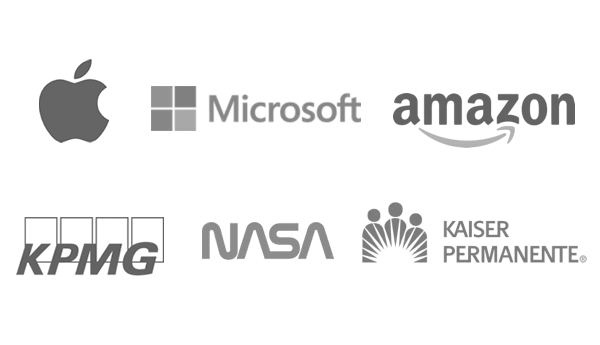 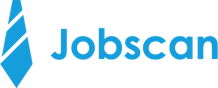 Julio RiveraWarehouse ManagerIndianapolis, IN  •  (713) 555-1234  •  juliorivera@email.com April 14, 2023Ms. Katy Smith
Director of Distribution Operations
Acme Inc.
2000 Industrial Ave.
Springfield, IN 47250

Dear Ms. Smith:

I was intrigued when I found your warehouse manager job posting, as I know I could positively contribute to your operation. Since earning my promotion to warehouse manager for Big Storage Company’s 35,000-square-foot distribution center three years ago, I have received consistent commendations for achieving gains in productivity, safety, and efficiency -- accomplished during a time of significant budget cuts.

Your warehouse operation would benefit from my proven success in:Launching 5S and other lean-manufacturing programs to elevate the efficiency and effectiveness of the distribution center.Overseeing inventory management, stock controls, pick/pack operations, and order processing for high-volume shipping and receiving operations.Supervising and scheduling unionized workforces of up to 20 employees per shift within a 24x7 environment.
If you agree that my qualifications perfectly match your requirements, please call me at (713) 555-1234  to arrange an interview or contact me via email at juliorivera@email.com. 
Sincerely,
Julio Rivera